Cartes de graines (0 à 10)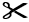 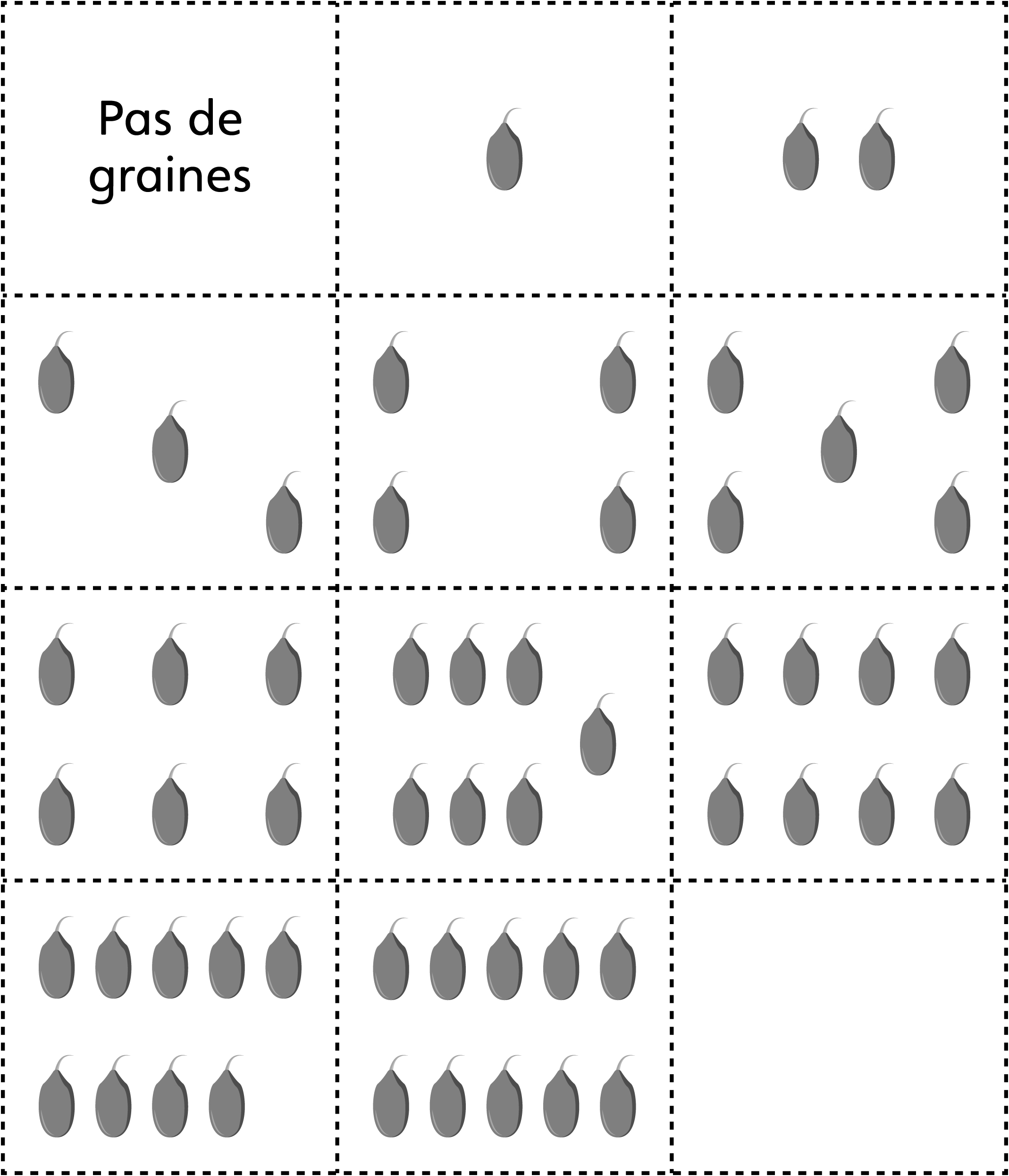 